Sangtimen høstsemesteret 2022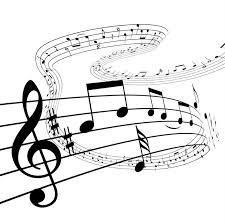 Sangtimen et samarbeidsprosjekt 
mellom menighetene i LierSe også: kirken.no/lier (el navn på en av menighetene)DatoStedGjestInfoTorsd. 25. augustkl. 19.00Tranby m.husFrances Sigrid Lütken  
Frances representerte Storbritannia i langrenn i Vinter OL 1972 i Sapporo. 
Hun vant fire NM-gull og ti NM-medaljer i padling i perioden 1971–1976.Francis er nå aktiv med i Sylling menighet
og sto i påsken for en vellykket salmekveld i Sylling kirke – som nok blir en årlig «gjenganger»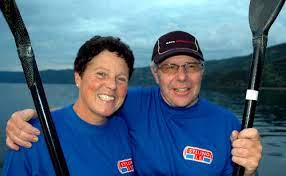 Torsd. 29. septemberkl. 19.00Frognerm.husTomine IseneTomine; raus, hjertevarm og god dame med fokus på familie og menighet! Kirketjener i Frogner kirke i 4 år. Mange år praktisk ansvar for minne-samværene på Fr. menighetshus. Ansvar for Formiddagstreff, loppe-general, sydd gardiner og laget mat. 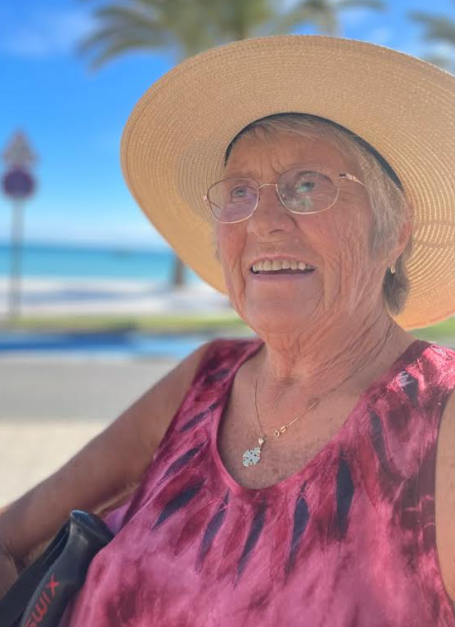 Torsd. 27. oktoberKl. 19.00Tranby 
m.husHans Inge Fagervik
Norsk gitarist og låtskriver.
Bodde mange år i Nord-Norge, nå 
på Tromøy i Arendal. Hans Inge har vært engasjert i Marita-stiftelsen med sitt prosjekt Rock mot Rus og er mannen bak sangen Farvel, Marita. Han har holdt konserter i 25 land og fått takkebrev fra så forskjellig hold som ANC og Vatikanet, for sangene om Mandela og Mor Teresa. 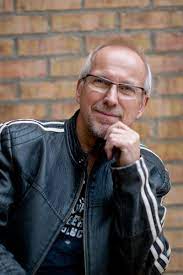 Torsd. 24. novemberKl. 19.00Frognerm.husEllen Martha BlaasværEllen Martha har vært prest Lier, deretter prost i Lier, Røyken og Hurum.
Nå sokneprest Røyken, som del av Asker prosti. Ellen Martha er opptatt av, og en pådriver til, pilegrimsvandring som en hjelp til kristen livstolkning og det å være menneske underveis i livet.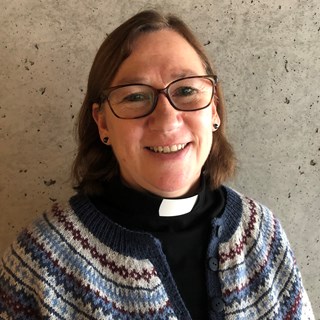 